Guías de aprendizaje de la semana del 18 al 24 de agosto del 2020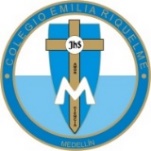 Grado Primero.Recordemos que durante esta semana se realizarán los bimestrales de las asignaturas de religión, tecnología, Ed. Física, ética y valores, urbanidad y artística en los días asignados, el link de los bimestrales se les enviará por Zoom y también por el correo y WhatsApp. No se envía evidencias durante la semana ya que estamos en repaso para los bimestrales.LENGUA CASTELLANALUNES: FestivoMARTES: Clase por Zoom (página 72 y 73 del libro saberes de lengua castellana, el sustantivo)MIÉRCOLES: En casita realiza la página 74 del libro saberes de lengua castellana (repaso para el bimestral)JUEVES: Realiza en casita la página 15 del libro “lectura y escritura 1” (repaso para el bimestral).MATEMÁTICASLUNES: Festivo.MARTES: En casita realiza la página 38 del libro saberes (repaso de < > =).MIÉRCOLES: Clase por Zoom (página del libro 44 y 45 del libro saberes, líneas y posiciones)JUEVES: En casita realiza la página 39 del libro saberes (repaso de < > =).VIERNES: Repasa el tema de conteo de unidades, decenas y centenas. RELIGIÓN LUNES:  Festivo MIÉRCOLES: Clase por Zoom (Bimestral por formulario google de Religión).CIENCIAS SOCIALES  LUNES: Festivo.JUEVES: (Clase por Zoom página 92 y 93 leer 94 y 95 hacer, las señales libro saberes de lengua).VIERNES: Repasa los temas vistos en casita para el bimestral. CIENCIAS NATURALESMARTES: Repaso del tema de sonidos naturales y artificiales. JUEVES: Repaso de temas vistos en la clase para el bimestral. VIERNES: Clase por Zoom la luz y ¿cómo viaja el sonido?URBANIDAD JUEVES: Clase por Zoom (Realización del Bimestral por formulario google)ÉTICA Y ARTISTICA VIERNES: Clase por Zoom (Realización de los bimestrales por formulario google).